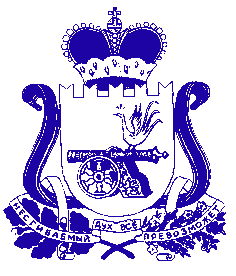 АДМИНИСТРАЦИЯ ПЕЧЕРСКОГО СЕЛЬСКОГО ПОСЕЛЕНИЯСМОЛЕНСКОГО РАЙОНА СМОЛЕНСКОЙ ОБЛАСТИП О С Т А Н О В Л Е Н И Еот  «03»  апреля  2019 года                                                                       № 26О порядке разработки, утверждения и реализации муниципальных целевых программПечерского сельского поселения Смоленского района Смоленской области     В соответствии с Бюджетным  кодексом Российской Федерации, Федеральным законом от 6 октября 2003 года N 131-ФЗ "Об общих принципах организации местного самоуправления в Российской Федерации", Уставом Печерского сельского поселения Смоленского района Смоленской области,   АДМИНИСТРАЦИЯ   ПЕЧЕРСКОГО   СЕЛЬСКОГО         ПОСЕЛЕНИЯ СМОЛЕНСКОГО РАЙОНА СМОЛЕНСКОЙ ОБЛАСТИ  ПОСТАНОВЛЯЕТ:1. Утвердить Порядок разработки, утверждения и реализации муниципальных целевых программ согласно приложению № 1 к настоящему постановлению.         2. Настоящее Постановление подлежит обнародованию путем размещения на официальном сайте  администрации Печерского сельского поселения Смоленского района Смоленской области   pechersk.smol-ray.ru  в сети Интернет.  3. Контроль за исполнением настоящего Постановления  оставляю за собой.Глава муниципального образованияПечерского сельского поселенияСмоленского района Смоленской области                               Ю.Н. ЯнченкоПриложение № 1УтвержденоПостановлением  администрацииПечерского сельского поселенияСмоленского района Смоленской областиот ____________2019 года № _____Порядок
разработки, реализации и оценке эффективности муниципальных программмуниципального образованияI. Общие положенияНастоящий Порядок определяет процедуры принятия решения о разработке муниципальных программ, правила разработки, реализации и оценки эффективности муниципальных программ Печерского сельского поселения Смоленского района Смоленской области  (далее – муниципальные программы), а также контроля, за ходом их исполнения. Муниципальной программой является система мероприятий, взаимоувязанных по задачам, срокам осуществления и ресурсам, направленных на достижение приоритетов и целей социально-экономического развития Печерского сельского поселения Смоленского района Смоленской области.Разработка муниципальных программ осуществляется исходя из принципов:- долгосрочных целей социально-экономического развития Печерского сельского поселения Смоленского района Смоленской области и показателей (индикаторов) их достижения, определенных в программе комплексного социально-экономического развития муниципального образования  на среднесрочный период;- наиболее полного охвата сфер социально-экономического развития и объема финансовых средств бюджета Печерского сельского поселения Смоленского района Смоленской области;- установления для муниципальной программы измеримых результатов ее реализации (конечных и непосредственных результатов); - наличия у Печерского сельского поселения Смоленского района Смоленской области и соисполнителей государственной программы полномочий, необходимых и достаточных для достижения целей муниципальной программы; - проведения регулярной оценки эффективности реализации муниципальных программ, с возможностью их корректировки или досрочного прекращения.Муниципальная программа может включать в себя подпрограммы, направленные на решение конкретных задач в рамках муниципальной программы. Деление муниципальной программы на подпрограммы осуществляется исходя из масштабности и сложности решаемых в рамках муниципальной программы задач.Муниципальная программа утверждается нормативным правовым актом администрации Печерского сельского поселения Смоленского района Смоленской области; актом Совета депутатов муниципального образования.В целях настоящего Порядка применяются следующие понятия:сфера реализации муниципальной программы (подпрограммы) - сфера социально-экономического развития, на решение проблем в которой направлена соответствующая муниципальная программа (подпрограмма); основные параметры муниципальной программы (подпрограммы) – цели, задачи, показатели (индикаторы), конечные (ожидаемые) результаты реализации муниципальной программы (подпрограммы), сроки их достижения, объем ресурсов, необходимых для достижения целей муниципальной программы (подпрограммы);цель муниципальной программы - прогнозируемое состояние в соответствующей сфере социально-экономического развития Печерского сельского поселения Смоленского района Смоленской области, планируемое к достижению посредством реализации совокупности взаимосвязанных мероприятий и (или) ведомственных целевых программ за период реализации муниципальной программы; задача - планируемый результат выполнения совокупности взаимоувязанных основных мероприятий или осуществления муниципальных функций, направленных на достижение цели реализации муниципальной программы (подпрограммы);основное мероприятие (мероприятие) - комплекс взаимосвязанных мероприятий (действий), определяющих основные результаты по решению задач муниципальной программы;конечный результат - степень удовлетворения потребностей целевой группы (объекта управления) или полученный социальный эффект в результате реализации муниципальной программы, характеризующий уровень достижения целей муниципальной программы;целевые индикаторы – критерии, характеризующие уровень достижения целей муниципальной программы (подпрограммы);ответственный исполнитель муниципальной программы - отраслевое (функциональное)  структурное подразделение (отдел), ответственное за соответствующее направление деятельности; администрация Печерского сельского поселения Смоленского района Смоленской области,  либо главный распорядитель финансовых средств;соисполнители муниципальной программы - отраслевые (функциональные) подразделения (отдел), ответственные за соответствующее направление деятельности,  главные распорядители финансовых средств.Срок реализации муниципальной программы должен быть ориентирован на срок реализации приоритетов социально-экономической политики, определенных муниципальным правовым актом администрации муниципального образования, но не менее 3 лет.Методическое руководство, координацию работ по разработке муниципальных программ, планированием бюджетных расходов выполняет администрация Печерского сельского поселения Смоленского района Смоленской области. II. Требования к содержанию муниципальной программы  Муниципальная программа содержит:1) паспорт муниципальной программы; 2) описание целей и задач муниципальной программы;3) сроки реализации муниципальной программы;4) подпрограммы муниципальной программы;5) прогноз конечных результатов муниципальной программы;6) перечень основных мероприятий программы;7) перечень и значения целевых индикаторов и показателей результатов муниципальной программы;   8) финансовое обеспечение муниципальной программы за счет средств бюджета Печерского сельского поселения Смоленского района Смоленской области с распределением средств по подпрограммам, по годам реализации муниципальной программы и подпрограмм в соответствии. Финансовое обеспечение муниципальной программы на первые три года ее действия отражается в соответствии с утвержденным  решением о бюджете Печерского сельского поселения Смоленского района Смоленской области на очередной финансовый год и на плановый период;муниципальная программа может содержать:общую информацию об общественных, научных и иных организаций в реализации муниципальной программы, обобщенную характеристику основных мероприятий в случае их участия в реализации муниципальной программы.Цели муниципальной программы должны соответствовать приоритетам  политики органов местного самоуправления в сфере реализации муниципальной программы и отражать конечные результаты реализации муниципальной программы.Цель муниципальной программы должна обладать следующими свойствами:- конкретность (не должно быть размытых (нечетких) формулировок, допускающих произвольное или неоднозначное толкование);- достижимость (цель должна быть достижима за период реализации муниципальной программы).  Задача муниципальной программы определяет конечный результат реализации совокупности взаимосвязанных мероприятий или осуществления функций в рамках достижения цели (целей) реализации муниципальной программы.Используемые показатели (индикаторы) должны соответствовать следующим требованиям:- объективность (не допускается использование показателей, улучшение отчетных значений которых возможно при ухудшении реального положения дел; используемые показатели должны в наименьшей степени создавать стимулы для исполнителей муниципальной программы, подведомственных им организаций к искажению результатов реализации муниципальной программы);- достоверность (способ сбора и обработки исходной информации должен допускать возможность проверки точности полученных данных в процессе независимого мониторинга и оценки эффективности муниципальной программы);Прогноз конечных результатов муниципальной программы включает характеристику планируемых конечных результатов, характеризующих уровень достижения целей муниципальной программы.Подпрограмма муниципальной программы содержит:паспорт подпрограммы;текстовая часть подпрограммы, содержащая следующую информацию:характеристику сферы реализации подпрограммы, описание основных проблем в указанной сфере и перспективы ее развития;приоритеты политики органов местного самоуправления в сфере реализации подпрограммы, цели, задачи и показатели (индикаторы) достижения целей и решения задач, описание основных ожидаемых конечных результатов подпрограммы, сроков реализации подпрограммы;характеристику основных мероприятий подпрограммы с обоснованием объема финансовых ресурсов, необходимых для реализации подпрограммы, а также финансовое обеспечение за счет средств бюджета Печерского сельского поселения Смоленского района Смоленской области и перечень мероприятий подпрограммы.Требования к формированию цели и задач подпрограммы аналогичны требованиям к цели и задачам муниципальной программы.Срок реализации подпрограммы не может превышать срок реализации муниципальной программы.III. Разработка муниципальных программ         Основой для разработки муниципальных программ являются вопросы местного значения, предусмотренные Федеральным законом от 06.10.2003 № 131 -ФЗ «Об общих принципах организации местного самоуправления в Российской Федерации», Уставом Печерского сельского поселения Смоленского района Смоленской области.Причиной выделения программы является принцип определения соответствующей сферы социально-экономического развития и направленности мероприятий программы на достижение единой цели (группы целей). При этом направления реализации и состав соисполнителей муниципальной программы могут уточняться в процессе подготовки проекта и корректировки муниципальной программы с учетом необходимости реализации тех или иных мероприятий для достижения целей муниципальной программы. Деление муниципальной программы на подпрограммы осуществляется исходя из масштабности и сложности решаемых задач в рамках муниципальной программы. Одна подпрограмма может быть направлена на решение одной или нескольких задач муниципальной программы. Исполнитель  разрабатывает проект муниципальной программы и направляет его для согласования в Контрольно-ревизионную комиссию муниципального образования «Смоленский район» Смоленской области.В случае подготовки Контрольно-ревизионной комиссией муниципального образования «Смоленский район» Смоленской области отрицательного заключения, проект муниципальной программы дорабатывается ответственным исполнителем в соответствии с полученными замечаниями.Доработанный проект муниципальной программы направляется в Контрольно-ревизионную комиссию муниципального образования «Смоленский район» Смоленской области для проведения повторной экспертизы с описанием изменений проекта муниципальной программы в ходе его доработки.Проект муниципальной программы согласованный с Контрольно-ревизионной комиссией муниципального образования «Смоленский район» Смоленской области представляется на утверждение Главе  муниципального образования Печерского сельского поселения Смоленского района Смоленской области.Утвержденная муниципальная программа подлежит размещению на официальном сайте в сети «Интернет» Администрации Печерского сельского поселения Смоленского района Смоленской области.IV. Финансовое обеспечение реализации муниципальных программФинансовое обеспечение реализации муниципальных программ в части расходных обязательств Печерского сельского поселения Смоленского района Смоленской области осуществляется за счет бюджетных ассигнований, предусмотренных решением о бюджете Печерского сельского поселения Смоленского района Смоленской области на очередной финансовый год и на плановый период (далее - бюджетные ассигнования), а также средств других бюджетов бюджетной системы и внебюджетных источников в соответствии с бюджетным законодательством.Распределение бюджетных ассигнований на реализацию государственных программ (подпрограмм) утверждается решением о бюджете Печерского сельского поселения Смоленского района Смоленской области на очередной финансовый год и на плановый период.В случае несоответствия объемов финансового обеспечения за счет средств бюджета Печерского сельского поселения Смоленского района Смоленской области в муниципальной программе объемам бюджетных ассигнований, предусмотренным решением о бюджете Печерского сельского поселения Смоленского района Смоленской области на очередной финансовый год и на плановый период на реализацию муниципальной программы, ответственный исполнитель вносит изменения в муниципальную программу, касающиеся ее финансового обеспечения, не позднее трех месяцев со дня вступления его в силу.Объемы финансирования муниципальных программ подлежат ежегодному уточнению.V. Управление и контроль реализации муниципальной программыРеализация и текущее управление реализацией муниципальной программы осуществляется Администрацией Печерского сельского  поселения Смоленского района Смоленской области. В процессе реализации муниципальной программы Администрация Печерского сельского  Смоленского района Смоленской области вправе принимать решения о внесении изменений в перечни и состав мероприятий, сроки их реализации, а также в соответствии с законодательством Российской Федерации в объемы бюджетных ассигнований на реализацию мероприятий в пределах утвержденных лимитов бюджетных ассигнований на реализацию муниципальной программы в целом.  Внесение изменений в подпрограммы осуществляется путем внесения изменений в муниципальную программу.Подготовка годового отчета производится в виде аналитической записки, в которой указываются:- достижения ожидаемых результатов и намеченных целей муниципальной программы и подпрограмм;- общий объем фактически произведенных расходов, всего и в том числе по источникам финансирования. Отчет о реализации муниципальных программ подлежит размещению на официальном сайте в информационно-телекоммуникационной сети «Интернет» Администрации Печерского сельского поселения Смоленского района Смоленской области.По результатам отчета реализации муниципальной программы Администрации Печерского сельского поселения Смоленского района Смоленской области может принять решение об изменении форм и методов управления реализацией муниципальной программы, о сокращении (увеличении) объемов финансирования и (или) досрочном прекращении отдельных мероприятий или муниципальной программы в целом.